BANDO PER LA CONCESSIONE DI AGEVOLAZIONI TARIFFARIE  AGLI STUDENTI dai 14 ai 26 anniSERVIZI DI TRASPORTO SCOLASTICO PER ALUNNI CHE FREQUENTANO I ISTITUTI SCOLASTICI FUORI REGIONE                                                       MODULO DI RICHIESTAGemmano,______________AL SINDACO DEL COMUNEDI GEMMANOLa/Il sottoscritta/o ………………………………………….. nata/o a ……………………..………… il ……………….. residente  a  GEMMANO  (RN)  in  Via  ………………………..……….…….,  n.  ……,  tel.………………………..………………………Visto il bando comunale per la concessione di contribute di agevolazioni tariffarie per il servizio di trasporto scolastico;Ai sensi degli artt. 46 e 47 del D.P.R. n. 445/2000, consapevole delle sanzioni previste dagli art. 75 (decadenza dai benefici concessi) e 76 (conseguenze di carattere penale) del D.P.R. medesimo in caso di dichiarazioni false o mendaci, sotto la propria personale responsabilitàDICHIARA       che le generalità suindicate sono veritiere;che  il  proprio  nucleo  familiare  ha  un  valore  ISEE,  riferito  ai  redditi  del  2019,  pari  ad €.………………..………………………..;      che il proprio figlio ……………….. nato a ……………….. il …………….., frequenta il seguente istituto scolastico fuori regione: ……………………………………………………………..……………………………e che al riguardo è titolare di un abbonamento al trasporto pubblico di cui si allega copia alla presente;Per quanto sopra dichiarato,CHIEDEla concessione delle agevolazioni di cui al bando comunale predetto. A tal fine dichiara di essere titolare delle seguenti coordinate bancarie:IBAN ………………………………………….……………………………………….. …………………….. Allega, infine, la seguente documentazione:Attestazione valori ISE/ISEE riferita ai redditi dell’anno 2019;Copia dell’abbonamento al trasporto pubblico.3.  Copia Iban completoIn fede(Firma autografa da apporre davanti al Funzionario incaricato oppure è necessario allegare copia fotostatica di un documento di identità in corso di validità)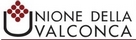 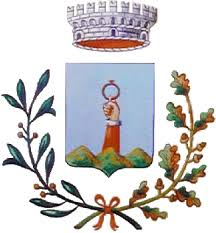 